UNIVERSIDADE FEDERAL DO RIO GRANDE DO NORTE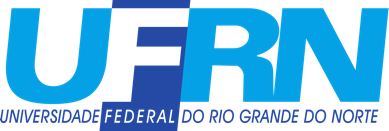 INSTITUTO DE POLÍTICAS PÚBLICASCURSO DE GESTÃO DE POLÍTICAS PÚBLICASREQUERIMENTO PADRÃOObs: o requerimento deve ser assinado pela coordenação do curso obrigatoriamente através do sipac.ufrn.brDados pessoais e solicitaçãoDados pessoais e solicitaçãoNome:[inserir nome]Nome:[inserir nome]Matrícula:[inserir matrícula]CPF:[inserir CPF]E-mail:[inserir e-mail]E-mail:[inserir e-mail]Solicitação:[inserir solicitaçãoSolicitação:[inserir solicitaçãoData:31/05/2023Data:31/05/2023Assinatura:Assinatura: